Eksempel på møteinnkalling til en omstillingssamtale 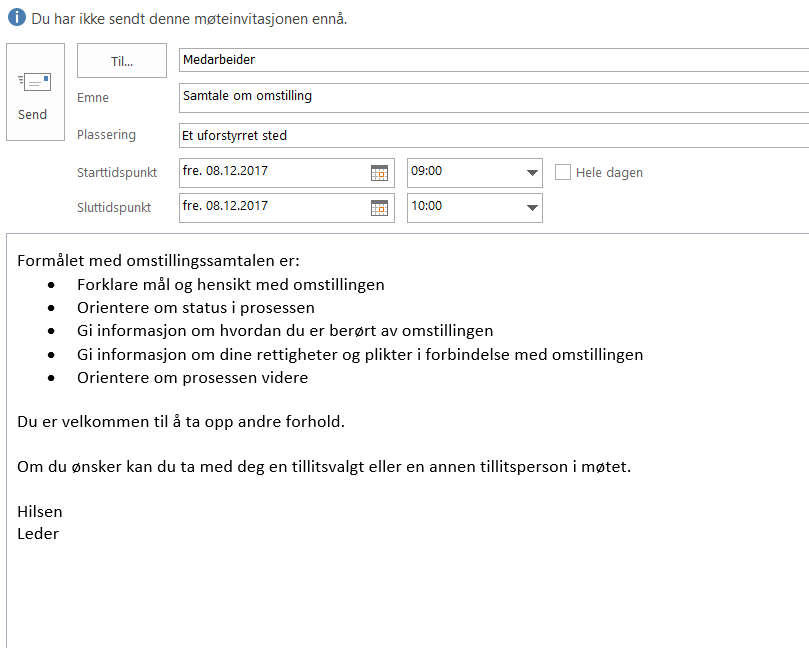 